 Про надання коштів у вигляді субвенції районному бюджету з бюджету м. Боярка для виплати грошової компенсації громадянам,які постраждали внаслідок невиконання забудовникомДП «Дніпровський круг» своїх зобов’язаньКеруючись пп. 23 п.1 ст. 26 Закону України "Про місцеве самоврядування в Україні", Бюджетним кодексом України, рішенням Боярської міської ради VII скликання  від 21.12.2018 року  № 53/1771  “Про затвердження міського бюджету на 2019 рік”,  для забезпечення фінансування першочергових видатків бюджету, -БОЯРСЬКА МІСЬКА РАДАВ И Р І Ш И Л А:ЗАГАЛЬНИЙ ФОНД 1. Виділити кошти у вигляді субвенції з міського бюджету до районного бюджету в сумі 1 000 000,00 грн. для виплати грошової компенсації громадянам, які постраждали внаслідок невиконання забудовником ДП «Дніпровський круг» своїх зобов’язань шляхом перерозподілу коштів загального фонду міського бюджету в межах планових асигнувань, а саме:по ТПКВКМБ 0219770 КЕКВ 2620 збільшити асигнування на 1 000 000,00 грн. по ТПКВКМБ 0213242 КЕКВ 2730 зменшити асигнування на 1 000 000,00 грн. 2. Укласти з Києво-Святошинською районною радою угоду про передачу коштів загального фонду міського бюджету у вигляді субвенції для виплати грошової компенсації громадянам, які постраждали внаслідок невиконання забудовником ДП «Дніпровський круг» своїх зобов’язань.3. Внести відповідні зміни до додатків 3,5,7 «Рішення про затвердження міського бюджету на 2019 рік».4. Контроль за виконанням даного рішення покласти на першого заступника   міського голови Шульгу В.В.Підготувала:В.о.начальника відділу  фінансів, економічного розвитку та торгівлі			         Т.В.КОЛУНАЄВАПогоджено:Перший заступник міського голови 	                   В.В.ШУЛЬГАНачальник юридичного  відділу   		                    Л.В.МАРУЖЕНКО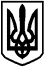 МІСЬКИЙ ГОЛОВА  О.О. ЗАРУБІН Згідно з оригіналом: СЕКРЕТАР РАДИ О.Г. Скринник